Приглашаем к сотрудничеству покупателей вторичногополимерного сырьяВ наличии:Дробленка цветная микс из первичного полипропиленаМешки ПВД из-под сырьяПорядок работы с новым покупателемПокупатель присылает свою цену и минимальный объем на почту zakupki@aeroplast.netПосле согласования цены при условии безналичной оплаты заключается договорОтгрузка строго по предоплатеФото дробленки (цвета разные):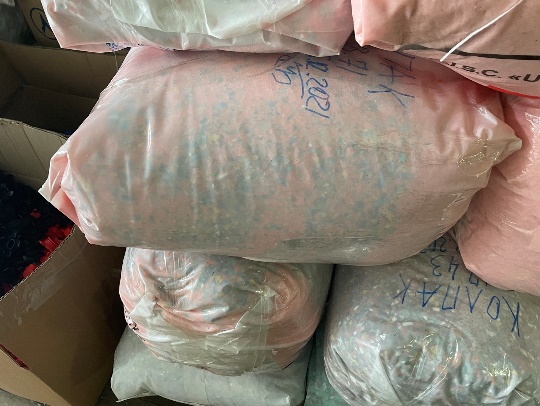 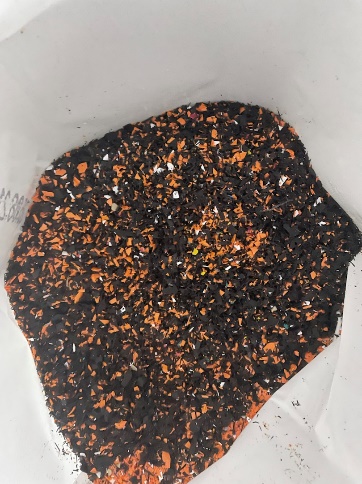 Фото мешков: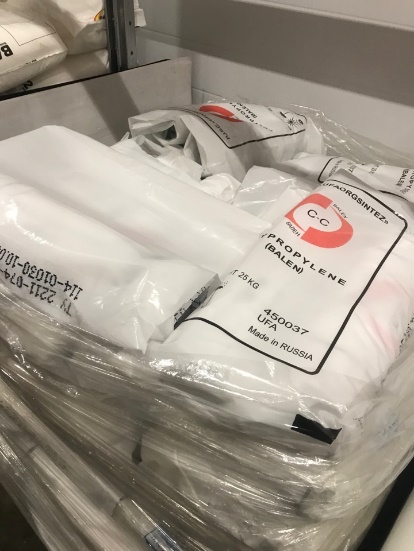 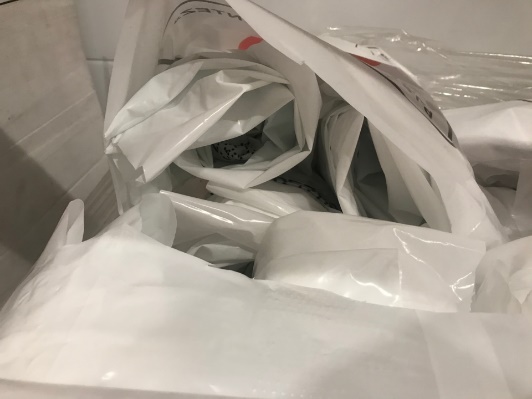 